	Genève, le 18 décembre 2017Madame, Monsieur,1	La Commission d'études 2 de l'UIT-T (Aspects opérationnels de la fourniture de services et de la gestion des télécommunications) a l'intention d'appliquer la procédure d'approbation traditionnelle énoncée au paragraphe 9 de la Résolution 1 (Rév.Hammamet, 2016) de l'AMNT pour l'approbation du projet de révision de la Recommandation UIT-T E.217 mentionné ci-dessus, à sa prochaine réunion, qui se tiendra à Genève du 4 au 13 juillet 2018. L'ordre du jour ainsi que tous les renseignements pertinents concernant la réunion de la Commission d'études 2 de l'UIT-T seront disponibles dans la Lettre collective 3/2.2	Vous trouverez dans l'Annexe 1 le titre, le résumé et la localisation du projet de révision de la Recommandation UIT-T proposé pour approbation.3	La présente Circulaire a pour objet d'engager le processus de consultation formelle des Etats Membres de l'UIT, qui devront indiquer si ce texte peut être examiné en vue de son approbation à la prochaine réunion, conformément au paragraphe 9.4 de la Résolution 1. Les Etats Membres sont priés de remplir le formulaire de l'Annexe 2 et de le renvoyer d'ici au 22 juin 2018 à 23 h 59 (UTC).4	Si au moins 70% des réponses des Etats Membres sont en faveur de l'examen, aux fins d'approbation, de ce texte, une séance plénière sera consacrée à l'application de la procédure d'approbation. Les Etats Membres qui n'autorisent pas la commission d'études à procéder ainsi doivent informer le Directeur du TSB des motifs de cette décision et lui faire part des éventuelles modifications qui permettraient la poursuite des travaux.Veuillez agréer, Madame, Monsieur, l'assurance de ma haute considération.(signé)Chaesub Lee
Directeur du Bureau de la
normalisation des télécommunicationsAnnexes: 2Annexe 1Résumé et localisation du projet de texte déterminé1	Projet de révision de la Recommandation UIT-T E.217 (R 7)Communications maritimes – Identités des stations de navireRésuméEn ce qui concerne les télécommunications de correspondance publique internationales, le concept d'identité de station de navire n'a de sens que pour les systèmes existants utilisant un plan de numérotage qui comprend ces identités, comme illustré dans les Annexes A et B. Pour les systèmes futurs n'incluant pas l'identité de station de navire dans leur plan de numérotage, le concept d'identité de station de navire n'aura plus aucune signification pour les télécommunications de correspondance publique. Cette version révisée de la Recommandation E.217 regroupe dans un texte unique la Recommandation E.210 et la Recommandation E.217, et intègre donc le texte pertinent de la Recommandation E.210. En outre, elle tient compte des changements qui sont intervenus dans les services Inmarsat existants et qui ont une incidence sur l'exploitation du système mondial de détresse et de sécurité en mer (SMDSM). Dans un souci de précision historique, cette version révisée décrit également de manière détaillée la fourniture des services Inmarsat avant le passage de 12 à 15 du nombre maximal de chiffres dans le plan de numérotage E.164 (Recommandation UIT-T E.164 "Plan de numérotage des télécommunications publiques internationales").Annexe 2Objet: Réponse des Etats Membres à la Circulaire TSB 63: 
Consultation au sujet du projet de révision de la Recommandation UIT-T E.217 ayant fait l'objet d'une déterminationMadame, Monsieur,Dans le cadre de la consultation des Etats Membres au sujet du projet de texte déterminé dont il est question dans la Circulaire TSB 63, je vous indique par la présente l'opinion de mon Administration, qui figure dans le tableau ci-après.Veuillez agréer, Madame, Monsieur, l'assurance de ma haute considération.[Nom][Rôle/titre officiel]Administration de [Etat Membre]______________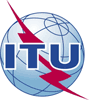 Union internationale des télécommunicationsBureau de la Normalisation des TélécommunicationsRéf.:Tél.:
Fax:
E-mail:Circulaire TSB 63CE 2/JZ+41 22 730 5855
+41 22 730 5853
tsbsg2@itu.int-	Aux administrations des Etats Membres de l'Union-	Aux administrations des Etats Membres de l'UnionCopie:-	Aux Membres du Secteur UIT-T;-	Aux Associés de l'UIT-T participant aux travaux de la Commission d'études 2;-	Aux établissements universitaires participant aux travaux de l'UIT;-	Aux Président et Vice-Présidents de la Commission d'études 2 de l'UIT-T;-	Au Directeur du Bureau de développement des télécommunications;-	Au Directeur du Bureau des
radiocommunicationsCopie:-	Aux Membres du Secteur UIT-T;-	Aux Associés de l'UIT-T participant aux travaux de la Commission d'études 2;-	Aux établissements universitaires participant aux travaux de l'UIT;-	Aux Président et Vice-Présidents de la Commission d'études 2 de l'UIT-T;-	Au Directeur du Bureau de développement des télécommunications;-	Au Directeur du Bureau des
radiocommunicationsObjet:Consultation des Etats Membres au sujet du projet de révision de la Recommandation UIT-T E.217, qui a fait l'objet d'une détermination et qu'il est proposé d'approuver à la réunion de la Commission d'études 2 de l'UIT-T (Genève, 4-13 juillet 2018)Consultation des Etats Membres au sujet du projet de révision de la Recommandation UIT-T E.217, qui a fait l'objet d'une détermination et qu'il est proposé d'approuver à la réunion de la Commission d'études 2 de l'UIT-T (Genève, 4-13 juillet 2018)A:Directeur du Bureau de la normalisation des télécommunications,Union internationale des télécommunicationsPlace des NationsCH 1211 Genève 20, SuisseDe:[Nom][Rôle/titre officiel][Adresse]Télécopie:
Courriel:+41 22 730 5853
tsbdir@itu.int Télécopie:
Courriel:Date:[Lieu,] [Date]Cochez l'une des deux casesProjet de révision de la 
Recommandation UIT-T E.217	autorise la Commission d'études 2 à procéder à l'examen de ce texte en vue de son approbation (dans ce cas, sélectionnez l'une des deux options ⃝):⃝	Pas de commentaire ou de proposition de modification⃝	Des commentaires ou propositions de modification sont joints à la présenteProjet de révision de la 
Recommandation UIT-T E.217	n'autorise pas la Commission d'études 2 à procéder à l'examen de ce texte en vue de son approbation (les motifs de cette décision et une description des éventuelles modifications qui permettraient la poursuite des travaux sont joints à la présente)